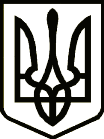 УкраїнаПРИЛУЦЬКА РАЙОННА ДЕРЖАВНА АДМІНІСТРАЦІЯ ЧЕРНІГІВСЬКОЇ ОБЛАСТІРОЗПОРЯДЖЕННЯПро участь в районному  заході до Дня Святого Миколаядітей з різних категорій сімей 	Відповідно до статті 6, пункту 6 статті 13 Закону України «Про місцеві державні адміністрації», на виконання п.1.2 розпорядження голови райдержадміністрації від 21 грудня 2016 року № 495 «Про затвердження районної програми «Молодь Прилуччини на 2017-2020 роки» та з метою підтримки дітей з різних категорій сімей  з о б о в ’я з у ю:1. Прилуцький районний центр соціальних служб для сім’ї, дітей та молоді 19 грудня 2019 року взяти участь у театралізованій виставі до Дня Святого Миколая (далі – захід).	2. Затвердити положення та кошторис витрат на проведення заходу (додаються).	3. Фінансове управління райдержадміністрації профінансувати Прилуцький районний центр соціальних служб для сім’ї, дітей та молоді в сумі 2085,00 грн. (дві тисячі вісімдесят п’ять гривень 00 копійок) за рахунок коштів, виділених на проведення програм, КТПКВКМБ 0213121,  КЕКВ 2210.	4. Контроль за виконанням розпорядження покласти на заступника голови райдержадміністрації згідно з розподілом функціональних повноважень.В. о. голови                                       		Світлана АЛЕКСАНДРОВА                            	             ЗАТВЕРДЖЕНОрозпорядження голови райдержадміністрації11 грудня     2019 року № 336ПОЛОЖЕННЯ про проведення заходуРОЗДІЛ I1. Назва заходу: участь в районному заході до Дня Святого Миколая дітей з різних категорій сімей.2. Рівень проведення: місцевий.3. Зміст заходу: культурологічний.4. Підстава для розроблення заходу: районна програма «Молодь Прилуччини на 2017-2020 роки».5. Строк проведення заходу: початок 20 грудня 2019 року;закінчення 20 грудня 2019 року.6. Місце проведення заходу: Дідовецький районний будинок культури.7. Мета та обґрунтування актуальності проведення  заходу:  реалізація в районі молодіжної політики, залучення дітей з різних категорій сімей до районних свят.8. Основні завдання заходу: сприяння духовному та фізичному розвитку молоді, реалізація творчого потенціалу дітей.9. Очікуваний результат: згуртування дітей з різних категорій сімей та допомога їм в пошуку друзів для індивідуального і творчого спілкування. РОЗДІЛ ІІ1. Організація, відповідальна за проведення заходу:  Прилуцький районний центр соціальних служб для сім’ї, дітей та молоді Чернігівської області,        тел.: 3-32-06.2. Посадова особа, відповідальна за проведення заходу: Моляр Н.В., провідний фахівець соціальної роботи  Прилуцького районного центру соціальних служб для сім’ї, дітей та молоді Чернігівської області, тел.: 3-32-06.3. Перелік організацій, що беруть участь у проведенні заходу: служба у справах дітей райдержадміністрації, тел.: 5-30-93; сектор культури, туризму і релігій райдержадміністрації, тел: 5-01-06; відділ освіти райдержадміністрації,               тел: 5-05-68.РОЗДІЛ ІІІ1. Кількість  учасників заходу: 60. 2. Кількість працівників, залучених до проведення заходу, із зазначенням фаху: 0.3. Сценарний план проведення заходу: додається.4. Характеристика матеріально-технічного забезпечення заходу:РОЗДІЛ IV1. Загальний обсяг витрат: 2085,00 грн.,у тому числі:за рахунок коштів місцевого бюджету: 2085,00 грн.;за рахунок інших джерел, не заборонених законодавством: 0 грн.2. Перелік організацій-учасників та розмір їх дольової участі у заході або внески за участь: 0 грн.3. Дані про структуру витрат на  проведення заходу:Директор Прилуцького районного центру соціальних служб для сім’ї, дітей та молоді			 Наталія ДЕМЕНТЄВА Додатокдо розпорядження голови райдержадміністрації11 грудня       2019 року № 336КОШТОРИС витрат на проведення заходуМісце проведення заходу: Дідовецький районний будинок культури.Відповідальна організація за проведення заходу: Прилуцький районний центр соціальних служб для сім’ї, дітей та молоді.Розділ та пункт календарного плану: р. 1. п. 4.Строки реалізації  проекту та проведення заходу: початок 20 грудня 2019 року;закінчення 20 грудня 2019 року. Кількість учасників: 60.Директор Прилуцького районного центру соціальних служб для сім’ї, дітей та молоді	 	Наталія ДЕМЕНТЄВАвід     11 грудня2019 р.          Прилуки			      №336№ з/пНазваКількістьПризначення----№з/пНайменування статті витратЗагальна сума, грн.У тому числіУ тому числі№з/пНайменування статті витратЗагальна сума, грн.за рахунок бюджетних коштів, грн.за рахунок інших джерел, грн.1.Придбання сувенірів2085,002085,000КЕКВ 22102085,002085,00№ з/пСтаття витратРозрахунок витратРозрахунок витратРозрахунок витратУсього, грн.№ з/пСтаття витратКЕКВКількість одиниць, шт.Вартістьза одиницю, грн.Усього, грн.1234561.Придбання сувенірів22106034,752085,00Разом витрат за кошторисом:Дві тисячі вісімдесят п’ять гривень  00 копійокДві тисячі вісімдесят п’ять гривень  00 копійокДві тисячі вісімдесят п’ять гривень  00 копійок2085,00